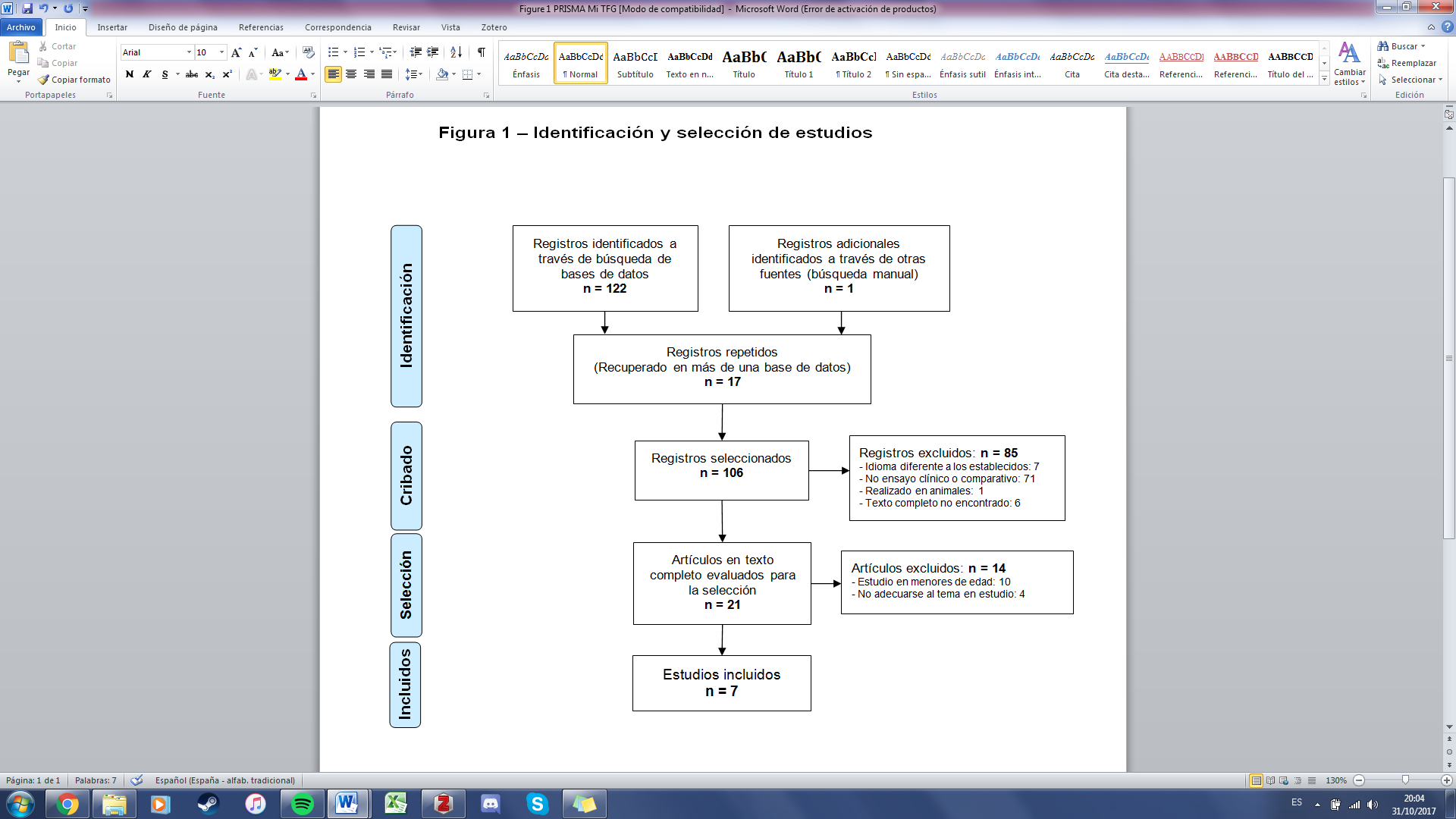 Tabla 1. Características de los 7 estudios (evaluados) sobre inmunoterapia y cuidados a domicilioTabla 1. Características de los 7 estudios (evaluados) sobre inmunoterapia y cuidados a domicilioTabla 1. Características de los 7 estudios (evaluados) sobre inmunoterapia y cuidados a domicilioTabla 1. Características de los 7 estudios (evaluados) sobre inmunoterapia y cuidados a domicilioTabla 1. Características de los 7 estudios (evaluados) sobre inmunoterapia y cuidados a domicilioTabla 1. Características de los 7 estudios (evaluados) sobre inmunoterapia y cuidados a domicilioTabla 1. Características de los 7 estudios (evaluados) sobre inmunoterapia y cuidados a domicilioAutor/añoDiseñoPoblaciónTipo InmunoterapiaPeriodo de seguimientoPaísResultadosAtzpodien et al, 2005 (1)Estudio comparativo1Gi: n=251 Gc: n=174H/M= 311/114Edad media= 56,8 años IFN-alpha2a, IL-2, 5-FU, 13-cis-ácido retinoico10 añosAlemaniaEdad y reducción de IL-2 no afecta a la eficacia del tratamientoArthur et al, 2002 (2)Ensayo clínico2Gi: n=680Gc: n=1372H/M= 804/1248Edad media= 79 años Vacuna virus influenzaNo constaInglaterraCombinación de cuidados a domicilio y vacuna mejoran el tratamientoHurst et al, 1999 (9)Estudio comparativoEstudio prospectivo3Gi: n=31Gc: n=100H/M= población generalEdad media= no especificado Inyecciones administradas en diferentes ámbitos1 añoEstados UnidosLa inmunoterapia en el hogar es más segura y produce menos reacciones gravesGaughran et al, 2007 (3)Ensayo controlado aleatorizadoGi: n=133Gc: n=142H/M= 93/184Edad media: n=180 son >80 años Readministración de vacuna de virus InfluenzaNo constaInglaterraEl beneficio todavía permanece inciertoAtzpodien et al, 2003 (6)Ensayo clínico 4Gi: no especificadoGc: no especificadoH/M= 16/6Edad media= 64 años IFN-alpha2a subcutáneo eIL-2 subcutánea3 semanasNo constaSe produjeron cambios modestos en el estado de salud. La calidad de vida funcional podría servir como indicador temprano de la respuesta de la inmunoterapia.Atzpodien et al, 1995 (8)Ensayo clínico multiinstitucional5Gi: no especificadoGc: no especificadoH/M= 92/60Edad media= 58 años rlL-2 y  rlFN-a2 administrados en el hogar1 añoAlemaniaDemostró una reducción drástica de la toxicidad, además de confirmar la eficacia de la combinación terapéutica subcutánea a bajas dosis.Atzpodien et al, 1991 (7)Ensayo clínicoEstudio prospectivo5Gi: no especificadoGc: no especificado H/M= 21/13Edad media: 55 años rlL-2 e  rlFN-a2 administrados de forma ambulatoria2+ añosNo constaLa administración ambulatoria a largo plazo del tratamiento produjo la regresión del tumor.Gi: grupo intervención; Gc: grupo control; H/M: cociente entre hombres y mujeres; IL-2: interleucina-2; rIL-2: interleucina-2 recombinante; IFN-alpha2a: interferón alpha-2a; rlFN-a2: interferon alpha-2 recombinante; 5-FU: 5-fluorouracilo; 1: la comparación se realiza entre pacientes con carcinoma de riñón metastásico divididos en dos grupos: >60 años y <60 años. 2: se dividen los pacientes en dos grupos: los que recibieron una carta personal y los que se les ofreció un chequeo. 3: se comparan las reacciones sistémicas graves y las leves producidas tras la administración de las inyecciones. 4: no se comparan grupos de personas, sino número de inyecciones. 5: se compara si se produce respuesta completa (CR) o parcial (PR) y el tipo de efectos adversos.Gi: grupo intervención; Gc: grupo control; H/M: cociente entre hombres y mujeres; IL-2: interleucina-2; rIL-2: interleucina-2 recombinante; IFN-alpha2a: interferón alpha-2a; rlFN-a2: interferon alpha-2 recombinante; 5-FU: 5-fluorouracilo; 1: la comparación se realiza entre pacientes con carcinoma de riñón metastásico divididos en dos grupos: >60 años y <60 años. 2: se dividen los pacientes en dos grupos: los que recibieron una carta personal y los que se les ofreció un chequeo. 3: se comparan las reacciones sistémicas graves y las leves producidas tras la administración de las inyecciones. 4: no se comparan grupos de personas, sino número de inyecciones. 5: se compara si se produce respuesta completa (CR) o parcial (PR) y el tipo de efectos adversos.Gi: grupo intervención; Gc: grupo control; H/M: cociente entre hombres y mujeres; IL-2: interleucina-2; rIL-2: interleucina-2 recombinante; IFN-alpha2a: interferón alpha-2a; rlFN-a2: interferon alpha-2 recombinante; 5-FU: 5-fluorouracilo; 1: la comparación se realiza entre pacientes con carcinoma de riñón metastásico divididos en dos grupos: >60 años y <60 años. 2: se dividen los pacientes en dos grupos: los que recibieron una carta personal y los que se les ofreció un chequeo. 3: se comparan las reacciones sistémicas graves y las leves producidas tras la administración de las inyecciones. 4: no se comparan grupos de personas, sino número de inyecciones. 5: se compara si se produce respuesta completa (CR) o parcial (PR) y el tipo de efectos adversos.Gi: grupo intervención; Gc: grupo control; H/M: cociente entre hombres y mujeres; IL-2: interleucina-2; rIL-2: interleucina-2 recombinante; IFN-alpha2a: interferón alpha-2a; rlFN-a2: interferon alpha-2 recombinante; 5-FU: 5-fluorouracilo; 1: la comparación se realiza entre pacientes con carcinoma de riñón metastásico divididos en dos grupos: >60 años y <60 años. 2: se dividen los pacientes en dos grupos: los que recibieron una carta personal y los que se les ofreció un chequeo. 3: se comparan las reacciones sistémicas graves y las leves producidas tras la administración de las inyecciones. 4: no se comparan grupos de personas, sino número de inyecciones. 5: se compara si se produce respuesta completa (CR) o parcial (PR) y el tipo de efectos adversos.Gi: grupo intervención; Gc: grupo control; H/M: cociente entre hombres y mujeres; IL-2: interleucina-2; rIL-2: interleucina-2 recombinante; IFN-alpha2a: interferón alpha-2a; rlFN-a2: interferon alpha-2 recombinante; 5-FU: 5-fluorouracilo; 1: la comparación se realiza entre pacientes con carcinoma de riñón metastásico divididos en dos grupos: >60 años y <60 años. 2: se dividen los pacientes en dos grupos: los que recibieron una carta personal y los que se les ofreció un chequeo. 3: se comparan las reacciones sistémicas graves y las leves producidas tras la administración de las inyecciones. 4: no se comparan grupos de personas, sino número de inyecciones. 5: se compara si se produce respuesta completa (CR) o parcial (PR) y el tipo de efectos adversos.Gi: grupo intervención; Gc: grupo control; H/M: cociente entre hombres y mujeres; IL-2: interleucina-2; rIL-2: interleucina-2 recombinante; IFN-alpha2a: interferón alpha-2a; rlFN-a2: interferon alpha-2 recombinante; 5-FU: 5-fluorouracilo; 1: la comparación se realiza entre pacientes con carcinoma de riñón metastásico divididos en dos grupos: >60 años y <60 años. 2: se dividen los pacientes en dos grupos: los que recibieron una carta personal y los que se les ofreció un chequeo. 3: se comparan las reacciones sistémicas graves y las leves producidas tras la administración de las inyecciones. 4: no se comparan grupos de personas, sino número de inyecciones. 5: se compara si se produce respuesta completa (CR) o parcial (PR) y el tipo de efectos adversos.Gi: grupo intervención; Gc: grupo control; H/M: cociente entre hombres y mujeres; IL-2: interleucina-2; rIL-2: interleucina-2 recombinante; IFN-alpha2a: interferón alpha-2a; rlFN-a2: interferon alpha-2 recombinante; 5-FU: 5-fluorouracilo; 1: la comparación se realiza entre pacientes con carcinoma de riñón metastásico divididos en dos grupos: >60 años y <60 años. 2: se dividen los pacientes en dos grupos: los que recibieron una carta personal y los que se les ofreció un chequeo. 3: se comparan las reacciones sistémicas graves y las leves producidas tras la administración de las inyecciones. 4: no se comparan grupos de personas, sino número de inyecciones. 5: se compara si se produce respuesta completa (CR) o parcial (PR) y el tipo de efectos adversos.Tabla 2. Análisis de la calidad metodológica de los estudios a través de los 25 ítems de valoración de la guía CONSORTTabla 2. Análisis de la calidad metodológica de los estudios a través de los 25 ítems de valoración de la guía CONSORTTabla 2. Análisis de la calidad metodológica de los estudios a través de los 25 ítems de valoración de la guía CONSORTTabla 2. Análisis de la calidad metodológica de los estudios a través de los 25 ítems de valoración de la guía CONSORTTabla 2. Análisis de la calidad metodológica de los estudios a través de los 25 ítems de valoración de la guía CONSORTTabla 2. Análisis de la calidad metodológica de los estudios a través de los 25 ítems de valoración de la guía CONSORTTabla 2. Análisis de la calidad metodológica de los estudios a través de los 25 ítems de valoración de la guía CONSORTTabla 2. Análisis de la calidad metodológica de los estudios a través de los 25 ítems de valoración de la guía CONSORTTabla 2. Análisis de la calidad metodológica de los estudios a través de los 25 ítems de valoración de la guía CONSORTTabla 2. Análisis de la calidad metodológica de los estudios a través de los 25 ítems de valoración de la guía CONSORTTabla 2. Análisis de la calidad metodológica de los estudios a través de los 25 ítems de valoración de la guía CONSORTTabla 2. Análisis de la calidad metodológica de los estudios a través de los 25 ítems de valoración de la guía CONSORTTabla 2. Análisis de la calidad metodológica de los estudios a través de los 25 ítems de valoración de la guía CONSORTTabla 2. Análisis de la calidad metodológica de los estudios a través de los 25 ítems de valoración de la guía CONSORTTabla 2. Análisis de la calidad metodológica de los estudios a través de los 25 ítems de valoración de la guía CONSORTTabla 2. Análisis de la calidad metodológica de los estudios a través de los 25 ítems de valoración de la guía CONSORTTabla 2. Análisis de la calidad metodológica de los estudios a través de los 25 ítems de valoración de la guía CONSORTTabla 2. Análisis de la calidad metodológica de los estudios a través de los 25 ítems de valoración de la guía CONSORTTabla 2. Análisis de la calidad metodológica de los estudios a través de los 25 ítems de valoración de la guía CONSORTTabla 2. Análisis de la calidad metodológica de los estudios a través de los 25 ítems de valoración de la guía CONSORTTabla 2. Análisis de la calidad metodológica de los estudios a través de los 25 ítems de valoración de la guía CONSORTTabla 2. Análisis de la calidad metodológica de los estudios a través de los 25 ítems de valoración de la guía CONSORTTabla 2. Análisis de la calidad metodológica de los estudios a través de los 25 ítems de valoración de la guía CONSORTTabla 2. Análisis de la calidad metodológica de los estudios a través de los 25 ítems de valoración de la guía CONSORTTabla 2. Análisis de la calidad metodológica de los estudios a través de los 25 ítems de valoración de la guía CONSORTTabla 2. Análisis de la calidad metodológica de los estudios a través de los 25 ítems de valoración de la guía CONSORTTabla 2. Análisis de la calidad metodológica de los estudios a través de los 25 ítems de valoración de la guía CONSORTTabla 2. Análisis de la calidad metodológica de los estudios a través de los 25 ítems de valoración de la guía CONSORT12345678910111213141516171819202122232425TotalTotal (%)Atzpodien et al, 2005 (1)0.5100.5100NANANANANA10.5110.510111NANA011.061Arthur et al, 2002 (2)110.50.5100.510000.5101110111100115.060Hurst et al,  1999 (9)0.5110.511NANANANANANA10.501001111NANA011.568Gaughran et al, 2007 (3)11111110.5001110110.51011100118.072Atzpodien et al, 2003 (6)0100.510.5000000.50.500110011100110.040Atzpodien et al, 1995 (8)110.5111000000.50.50.50111111000013.052Atzpodien et al, 1991 (7)0100.511000000.50.50110.5000110009.036